Технологическая  карта  урокаПредмет: биологияКласс: 5 (ФГОС) Тип урока: урок   изучения нового учебного материала.Учитель: Ковтун Елена Александровна, учитель биологии и химии МОБУ СОШ №1 пгт Лучегорск  Пожарский район  Приморский крайХод урокаПрактическая работа     №1  «Методы изучения природы»                                               Задание 1 группе:Прочитайте внимательно текст, ответьте, какой метод изучения природы использовал известный знаток насекомых, писатель Жан Анри Фабр? Подойдите к  окну,  и изучите погоду, опишите её.Вспомните свои наблюдения за животными и явлениями в природе. Расскажите об одном из них (наблюдение, которое я проводил: где, когда, что наблюдал).    Какие органы чувств использует человек, наблюдая за животными?Что можно узнать с помощью наблюдения?ПОМПИЛЫ — ОХОТНИКИ ЗА ПАУКАМИ.ОПАСНАЯ ДИЧЬ	Гусеницы, слепни, златки и долгоносики, кузнечики, сверчки и кобылки — добыча аммофилы, бембекса, церцерис и сфексов. Все это мирная дичь, едва сопротивляющаяся охотнику. Все равно, что бараны на бойне! Разевают челюсти, двигают ножками, выгибают спину, и только. У них нет оружия для борьбы с убийцей. Хотел бы я посмотреть, как охотник борется с ловкой и сильной дичью, защищенной, как и он, отравленным оружием. Возможна ли подобная борьба? Да не только возможна, но и очень обыкновенна. Это встреча ос-помпилов, бойцов, всегда побеждающих, с пауками, всегда побежденными.	На старых стенах, у подножия склонов, в зарослях высохшей травы, в стерне убранных посевов — всюду, где паук растягивает свои сети, можно встретить помпилов. Они проворно бегают туда и сюда, приподняв дрожащие крылышки, перелетывают с места на место. Охотник ищет дичь. Любопытная охота, при которой охотник легко может оказаться дичью, а дичь — охотником.	Помпилы кормят своих личинок пауками, а добыча пауков — подходящей величины насекомые. Силы их часто бывают равны, нередко преимущество оказывается даже на сторона паука. У насекомых есть свои хитрости, свои ловкие удары, у пауков — гибельные капканы и свои паучьи приемы. Оса много подвижнее, паука защищает его паутинная сеть. У осы есть жало, ядовитый укол которого парализует, у паука — пара ядовитых крючков, челюстей, укус которых убивает насекомое. Убийца и парализатор, — кто из них станет добычей другого? Казалось бы, что перевес должен оказаться на стороне паука: он сильнее, его оружие могущественнее, он может и защищаться, и нападать. Но помпил всегда выходит победителем. Очевидно, у него есть такой прием охоты, который обеспечивает ему победу. Мне очень хотелось раскрыть эту тайну.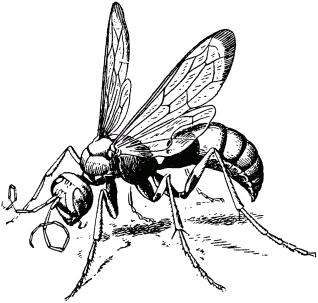 Рис. Помпила-оса.Практическая работа     №1  «Методы изучения природы»                                                   Задание 2 группе: Перед вами стаканы с водой, соль, крахмалом,  с  речным песком; деревянные  и железные опилки  и магнит. Соль,  песок  крахмал попробуйте растворить   в воде.С помощью магнита попробуйте одни опилки отделить от других.Выдвинете гипотезу: я думаю, что  . . . растворим (нерастворим) в воде (выберите нужное), магнит может или нет отделить опилки друг от друга. Сделайте вывод.Какой метод использовали при выполнении задания?Что вы увидели и что получили? Какие свойства этих веществ вы изучили?            Практическая работа     №1  «Методы изучения природы»                                                   Задание 3 группе: Вам даны измерительная рулетка, весы. Измерьте рост у трёх учеников  группы.С помощью весов определите  массу выданных предметов.Какой метод вы использовали при выполнении задания?Нужен ли этот метод для изучения природы?Работая текстом учебника №3, найдите, какой метод изучения природы переводится как: «проба», «опыт»?            Практическая работа     №1  «Методы изучения природы»                                                   Задание 4 группе: Рассмотрите выданные экземпляры растений, опишите их по плану:(высота, форма и окраска цветков и листьев, число листьев на стебле, есть или нет ствол).Используя результаты работы 3 группы и своей, опишите двух учеников по плану (рост, цвет глаз и волос, особенности волос (прямые, волнистые, курчавые).Какой метод использовали для выполнения задания?Важен ли этот метод для изучения природы?Какие дополнительные методы использовали для выполнения своего задания?ЗАКРЕПЛЕНИЕ ТЕМЫ1. Какие методы были применены автором этих строк для изучения природы.За 1 час муравьи берут в « плен» на 0, 4 га леса вокруг муравейника 2 тыс. гусениц?Лен цветет голубыми цветочками только до обеда;Самое крупное соцветие у одной из индийских пальм. Оно достигает в высоту 14 м, его диаметр 12. мГрязный снег быстрее тает, чем чистый.2. Соотнесите методы изучения природы, с их примерами:    3. Соотнесите единицы измерения из правого столбика с названием физических величин, приведенных в левом столбике, или соедините стрелками.Тема  урокаМетоды изучения природы.Цель  урокаСоздать условия для осознания и осмысления блока информации о методах изучения природы, для овладения начальными исследовательскими умениями проводить наблюдения, учёт, опыты и измерения, описывать их результаты, формулировать выводы. Задачи  урокаПознавательные:Сформировать умение ориентироваться в учебнике и дополнительных источниках, умение анализировать, сравнивать, классифицировать факты и явления, умения владеть смысловым чтением. Сформировать умение строить логические рассуждения, устанавливать  причинно-следственные связи.Регулятивные:Развивать  умения планировать и оценивать свою деятельность, составлять план решения проблемы.Коммуникативные:Развивать  умение слушать и понимать речь других, умение самостоятельно организовать учебное взаимодействие при работе в группе. Личностные:Формировать культуру умственного труда, умение осознавать единство и целостность окружающего мира, возможность его познаваемости на основе достижений науки.Планируемые результатыЛичностные УУД: развитие умений ставить учебные задачи на основе того, что уже известно и усвоено, и того, что ещё неизвестно.Регулятивные УУД (организация учащимися своей учебной деятельности): целеполагание, планирование, прогнозирование, контроль, коррекция, оценка, волевая саморегуляция в ситуации затруднения.Познавательные УУД: поиск и выделение необходимой информации, структурирование знаний, смысловое чтение, умение осознанно строить речевое высказывание, логические действия.Коммуникативные УУД: учебное сотрудничество с учителем и учениками, постановка вопросов, оценка и коррекция действий партнера.Основные понятияНаблюдение, эксперимент, сравнение, измерение.РесурсыУМК: В.И. Сивоглазов. Введение в биологию 5 класс, учебник-навигатор, мультимедийное учебное пособие.Презентация учителя.СредстваУчебник,  проектор и интерактивная доска, мультимедийное учебное приложение, живые объекты растений, весы, измерительная лента, химические стаканы с песком, солью,  крахмалом, железные и металлические опилки.Формы урокаФронтальный опрос, работа в группах и  индивидуально.МетодыПроблемного обучения, частично-поисковый, словесный, наглядный, объяснительно-иллюстративный.Деятельность учителяДеятельность учащихсяФормируемые УУД1. Организационный моментПодготовка учащихся к работе на занятии.Обеспечение мотивации и принятия учащимися цели учебно-познавательной деятельности.1. Организационный моментПодготовка учащихся к работе на занятии.Обеспечение мотивации и принятия учащимися цели учебно-познавательной деятельности.1. Организационный моментПодготовка учащихся к работе на занятии.Обеспечение мотивации и принятия учащимися цели учебно-познавательной деятельности.2. Актуализация   знаний2. Актуализация   знаний2. Актуализация   знаний Фронтальная беседа:- Как называется наука о живой природе?-Аристотель-великий древнегреческий учёный, его считают основателем?-Наука о жизнедеятельности организмов?-Протистология – наука о?-Зоология –наука о?Вспоминают, проговаривают определения.Называют науки входящие в раздел биологии.Личностные УУДСмыслообразованиеПознавательные УДДЦелеполаганиеИспользование знаково-символических средств3. Проверка выполнения домашнего задания 3. Проверка выполнения домашнего задания 3. Проверка выполнения домашнего задания Этап проверки домашнего задания:- проверка знаний терминов;- ответы на вопросы;Проверка  кластера на тему: «Семья биологических наук», синквейна к слову  «биология».Учащиеся класса комментируют ответы, дополняют.Творческая работа учащихся.Построение речевого высказывания.Коммуникативные УУД.Выражение своих мыслей с достаточной полнотой и точностью.Учет разных мнений.Познавательные УДД.Использование знаково-символических средств.Подведение  под понятие.Аналогия, обобщение.Установление причинно-следственных связей.Коммуникативные УУДВыражение своих мыслей с достаточной  полнотой и точностью.Аргументация своего мнения и позиции.Учет разных мнений, координирование в сотрудничестве разных позиции.4. Изучение нового материала4. Изучение нового материала4. Изучение нового материала «Природа – это единственная книга, каждая страница которой полна глубокого содержания». Как же прочесть это содержание? Как поподробнее с ним познакомиться и узнать все тайны и загадки природы? Каким же образом изучают природу и учёные, и ученики школ, и любой другой человек, который захотел поближе познакомиться с ней? Именно это мы и должны сегодня выяснить. Наш урок называется «Методы изучения природы».Ребята, попробуйте самостоятельно поставить задачи для себя на этот урок. Что бы вы хотели на нём узнать, чему научиться?Подводя итоги вышесказанному, мы ставим перед собой на урок такие задачи:Познакомиться с основными методами изучения природы.Развивать умение самостоятельно изучать природу при помощи различных методов.Прививать любовь к природе и интерес к её изучению.Учащиеся работают   с тетрадях и записывают тему урока.Познавательные УДДАнализ, синтез, сравнение, обобщение.Осознанное и произвольное построение речевого высказывания.Определение основной и второстепенной информации.Коммуникативные УУДАргументация своего мнения. Учет различных мнений, координирование в сотрудничестве различных позиций.Личностные УДДОсознание ответственности за общее дело.Регулятивные УУДФормирование умения самостоятельно обнаруживать и формулировать учебную проблему, определять цель учебной деятельности (формулировка вопроса урока). Составлять (индивидуально или в группе) план решения проблемы.Практическая часть урокаПрактическая часть урокаПрактическая часть урокаОбеспечение восприятия, осмысления и первичного запоминания знаний и способов действий, связей и отношений в объекте изучения.Для изучения нового материала учащиеся разделяются на четыре группы, каждая получает свою инструктивную карточку.Работают с текстом,  выполняют практические задания каждая группа по своему методу, высказывают свои предположения по поводу увиденного, проведенного эксперимента. Отвечают на вопросы. Делают выводы по изученному материалу. Познавательные УДДпоиск и выделение необходимой информации; применение методов информационного поиска; воспроизводить по памяти информацию, необходимую для решения учебной задачи; анализ компонентов  с целью выделения особенностей; выбор критериев для сравнивания .Структурирование знаний,осознанное и произвольное построение речевого высказывания.Коммуникативные УУДумение полно и точно выражать свои мысли; отвечать на поставленный вопрос, аргументировать;    формирование;составлять устно небольшое монологическое высказывание по заданному вопросу.6. Закрепление материала6. Закрепление материала6. Закрепление материала Обеспечение усвоения новых знаний и способов действий на уровне применения в измененной ситуации.Выявление качества и уровня овладения знаниями и способами действий, обеспечение их коррекций. Высказываются  и делают выводы по изученному материалу каждая группа по своему методу изучения природы.Познавательные УДДАнализ, синтез, сравнение, обобщение.Структурирование знаний.Осознанное и произвольное построение речевого высказывания.Построение логической цепи рассуждений, доказательств.Коммуникативные УУДВыражение своих мыслей с достаточной полнотой и точностью.Аргументация своего мнения и позиции.Учет разных мнений, координирование в сотрудничестве разных позиций.7. Домашнее задание 7. Домашнее задание 7. Домашнее задание Домашнее задание  Д.з № 3 заполнить таблицу.8. Рефлексия учебной деятельности на уроке8. Рефлексия учебной деятельности на уроке8. Рефлексия учебной деятельности на урокеПодведение итогов совместной и индивидуальной деятельности учеников. -Учащиеся отмечают новое содержание, изученное на уроке, производят оценку личного вклада в совместную учебную деятельность, достижение поставленной цели.-Определяют свое настроение в конце урока.Познавательные УДДОсознанное и произвольное  построение  речевого высказывания.Определение основной и второстепенной информации.Коммуникативные УУДАргументация своего мнения. Учет различных мнений, координирование в сотрудничестве различных позиций.Личностные УДДОсознание ответственности  за общее дело.1. Наблюдение2. Эксперимент  3. Измерение.А. Голый слизень медленно ползёт по листу капусты.Б. Определение температуры кипения подсолнечного масла.В. Для получения высокого урожая капусты в почву следует добавлять азотные удобрения.Физические величиныЕдиницы измерениямассасантиметрдлиначасвремяГрадус ЦельсияскоростьунциятемператураКилометр в час